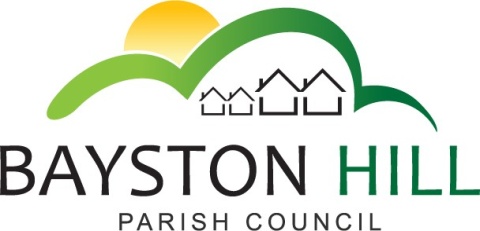 		    		‘protecting and improving the quality of life				        for all Bayston Hill residents’Clerk to the Council/RFO: Caroline HigginsChairman: Cllr Keith KeelParish Office  Lyth Hill Road                                                                            Bayston Hill                                                                            Shrewsbury                                                                                               Telephone/Fax: 01743 874651E-mail: baystonhillpc@hotmail.com                                     www.baystonhillparishcouncil.org.uk/ Committee Members:  Cllrs Breeze (Chairman), Mrs Clode, Jones, Keel; Mrs Lewis; Gouge; Hudson.You are summoned to attend a Planning Committee meeting on Monday 17 December 2018 at 6:30pm in the Memorial Hall.  Caroline HigginsCaroline HigginsClerk to the Council					                           		       10 December 2018AGENDAP69.18/19	TO RECEIVE APOLOGIES AND REASONS FOR ABSENCE P70.18/19	DISCLOSURE OF PECUNIARY INTEREST – Disclosure of any disclosable pecuniary interest in a matter to be discussed at the meeting and which is not included in the register of interests.  Members are reminded that they are required to leave the room during the discussion and voting on matters in which they have a disclosable pecuniary interest, whether or not the interest is entered in the register of members’ interests maintained by the Monitoring Officer.P71.18/19	PUBLIC SPEAKING AT COUNCIL MEETINGS – To allow members of the public to speak on any planning related item for a maximum of 3 minutes each at the Chairman’s discretionP72.18/19	MINUTES - To approve and sign off the minutes of the Planning Committee meeting held on Monday 26 November 2018.P73.18/19	MATTERS ARISING – P74.18/19	PLANNING APPLICATIONS – To consider the following planning applications:18/05471/FUL - 32 Lansdowne Road, Bayston Hill, Shrewsbury, SY3 0HZ:  Erection of single-storey side & rear extension - Click hereTo consider any new planning applications validated since the publication of the agendaP75.18/19	PLANNING DECISIONS – 18/03838/FUL Stanley Parker Fields, Bayston Hill: Creation of outdoor gym adjacent to skate park and Multi Use Games Area: OS REFERENCE: 347252 - 308570 APPLICANT: Bayston Hill Parish Council : Permission granted18/03301/OUT – Dwelling to the west of Betley Lane, Bayston Hill, Shrewsbury : Outline application for the erection of one single storey dwelling to include means of vehicular and pedestrian access : Permission refused18/02356/FUL – Pulley Hall, Lower Pulley Lane, Bayston Hill, Shrewsbury: Erection of one self-contained detached annexe to be used as ancillary accommodation, following demolition of existing outbuilding; formation of terraced area; installation of a sewage treatment facility; remedial works to existing boundary wall; Permission grantedTo note any planning decisions made since the publication of the agendaP76.18/19	PLANNING APPEALS – To consider any planning appeals registered since the publication of the agenda.P77.18/19	CORRESPONDENCE – 18/05094/FUL: 16 Oak Tree Drive, Bayston Hill, Shrewsbury, SY3 0LP:   Erection of 1 No dwelling; to note a representation from the applicants and consider their invitation to undertake a site visitTo consider a request to release a confidential report of a meeting held with Shropshire Council Planning Policy team and notes of any confidential discussion held by the Parish Council about these mattersP78.18/19	LOCAL PLAN REVIEW – To discuss and develop a response to Shropshire Council’s Draft Local Plan Review with reference to the numbers of dwellings proposed in Bayston Hill; the redrawing of the development boundary and the assessment of each site identified, including those supported and those rejected by Shropshire Council.P79.18/19	APPROVAL OF PAYMENTS – To approve all payments becoming due before the next Full Council meeting, (including confidential staff payroll for December 2018). Payments List to follow